Πέμπτη 26 Μαρτίου 2020Β΄Τάξη 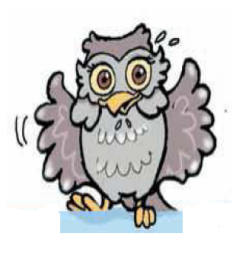 Εκπαιδευτικός: Δήμητρα ΠαπασάββαΜΑΘΗΜΑΤΙΚΑΘα ξεκινήσουμε με κάτι εύκολο!!! Τις προπαίδειες του 2 και του 3.  Γράψτε τις προπαίδειες στο τετράδιο των μαθηματικών και πείτε τες και προφορικά.Λύσετε τα προβλήματα και τέλος τραγουδήστε!!!1 Ένας λύκος έχει 2 αφτιά. Πόσα αφτιά έχουν οι 4 λύκοι;   Λύση:Απάντηση:……………………………………………………………………2. Ένα πατίνι έχει 2 ρόδες. Πόσες ρόδες έχουν τα 6 πατίνια;      Λύση:Απάντηση:.........................................................................3.  Τα παιδιά της Α΄τάξης έφτιαξαν 6 τριάδες. Πόσα είναι τα παιδιά της Α΄τάξης;Λύση:Απάντηση:……………………………………………………………………4. Τα παιδιά της Β΄τάξης έφτιαξαν 4 τριάδες. Πόσα παιδιά είναι της Β΄τάξης;Λύση:Απάντηση:.........................................................................https://www.youtube.com/results?search_query=%CF%80%CF%81%CE%BF%CF%80%CE%B1%CE%B9%CE%B4%CE%B5%CE%B9%CE%B1+2 https://www.youtube.com/results?search_query=%CF%80%CF%81%CE%BF%CF%80%CE%B1%CE%B9%CE%B4%CE%B5%CE%B9%CE%B1+3ΓΛΩΣΣΑΔιαβάστε το κείμενο σελ. 50 για τη νεροσφυρίχτα δυνατά και καθαρά.  Ας Θυμηθούμε τα ουσιαστικά.  (Μην ξεχνάτε το κίτρινο τετράδιο)Τα ουσιαστικά είναι οι λέξεις που μας δείχνουν πρόσωπο (π.χ. ο μαθητής, ο αυστροναύτης), ζώο (π.χ. ο λύκος, το λιοντάρι), πράγμα (π.χ. το θρανίο,ο πίνακας).  Έχουν τρία γένη αρσενικό (π.χ. ο δάσκαλος), θηλυκό (π.χ. η μαθήτρια), ουδέτερο (π.χ. το παιδί).Επίσης, Τα ουσιαστικά χωρίζονται σε:Κύρια ουσιαστικά:τα ονόματα ανθρώπων, οι πόλεις, οι χώρες, τα ποτάμια, οι λίμνες, τα βουνά, οι μέρες, οι μήνες, οι γιορτές και γράφονται πάντα με κεφαλαίο.  Κοινά ουσιαστικά:όλες οι λέξεις που φανερώνουν πρόσωπα (ο μαθητής), τα ζώα (το λιοντάρι),  τα φυτά (η παπαρούνα)ή τα πράγματα (το μολύβι) του ίδιου είδους,  κατάσταση (ειρήνη) ή ιδιότητα (ομορφιά).  Τα κοινά ουσιαστικά γράφονται πάντα με μικρό.Ασκήσεις:1.  Χωρίστε τα ουσιαστικά στα 3 γένη :ο πίνακας, η καρέκλα, το θρανίο, η πόρτα, το παράθυρο, ο υπολογιστής, ο χάρτης, η κασετίνα, το μολύβι, η ξύστρα, ο δάσκαλος, το προαύλιο.2.  Χωρίστε τα ουσιαστικά σε κύρια (γράψτε τα με κεφαλαίο) και κοινά:αγάπη, ελλάδα, μάρτιος, παρασκευή, σχολείο, αίθουσα, νικόλας, βουνό, ερύμανθος, βιβλίο, πάσχα, χαλανδρίτσα, ποδήλατο, σκυλάκι, κυριακή, τετράδιο.Ακούστε και το τραγουδάκι για τα ουσιαστικά:https://www.youtube.com/watch?v=HwPoVO1ZgUg     Αρσενικά              Θηλυκά          Ουδέτερα                     Κύρια                     Κοινά